附件1 国际物流通道示意图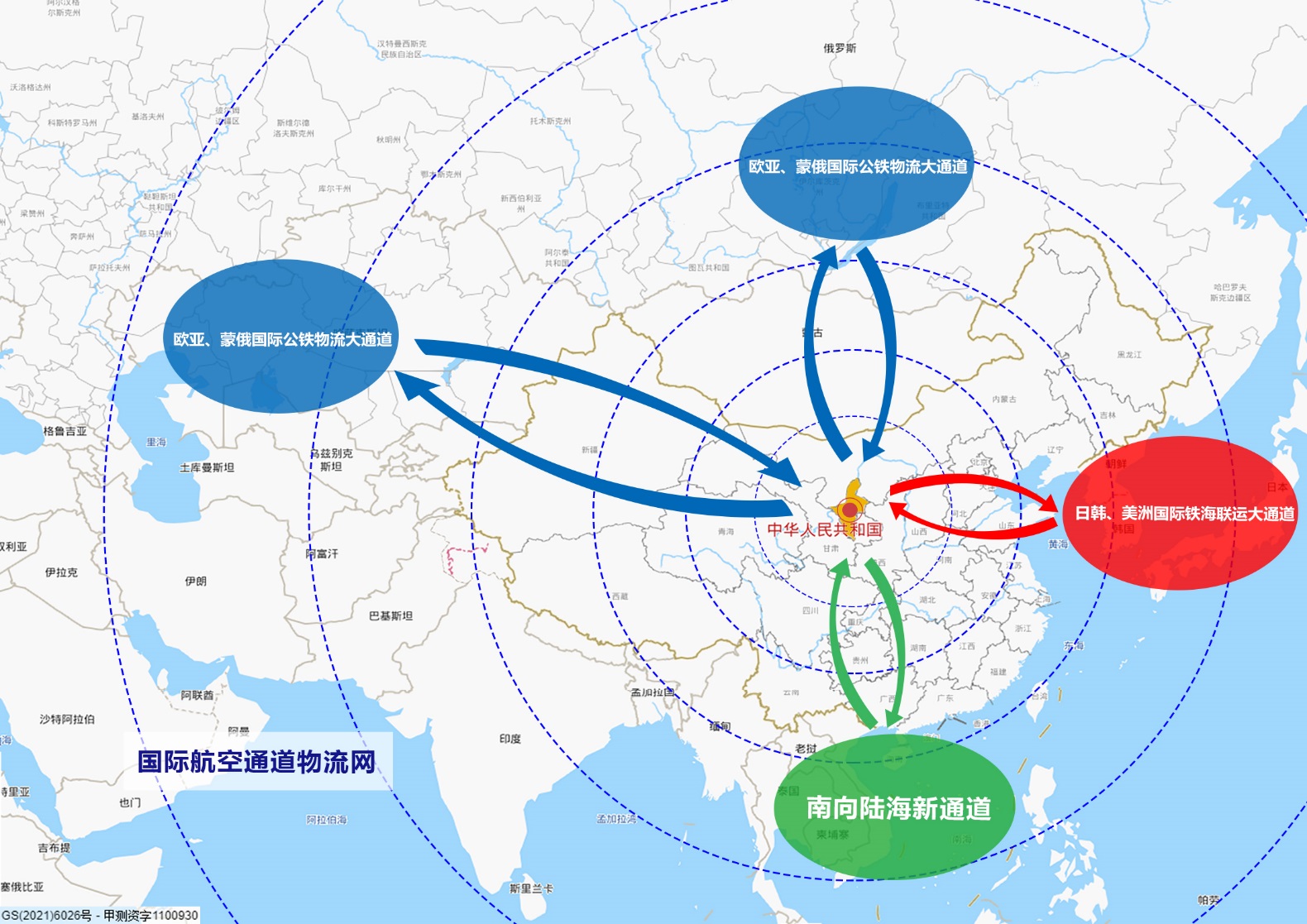 